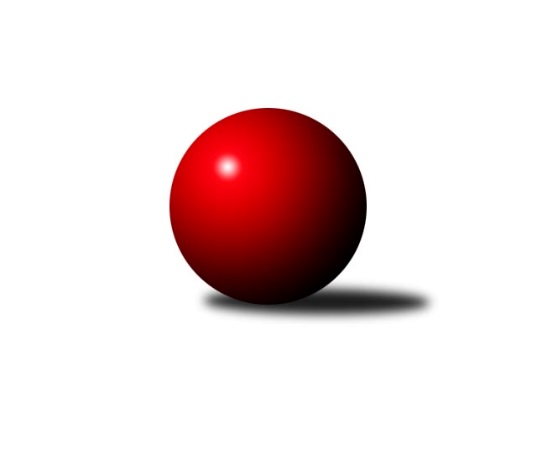 Č.2Ročník 2015/2016	2.5.2024 1. KLM 2015/2016Statistika 2. kolaTabulka družstev:		družstvo	záp	výh	rem	proh	skore	sety	průměr	body	plné	dorážka	chyby	1.	SKK Rokycany	2	2	0	0	12.0 : 4.0 	(32.0 : 16.0)	3578	4	2313	1265	7	2.	TJ Sokol Husovice	2	2	0	0	12.0 : 4.0 	(30.5 : 17.5)	3475	4	2264	1211	15	3.	TJ Sokol KARE Luhačovice˝A˝	2	2	0	0	12.0 : 4.0 	(28.5 : 19.5)	3399	4	2221	1179	14.5	4.	Baník Stříbro Klokani	2	2	0	0	10.5 : 5.5 	(24.0 : 24.0)	3608	4	2325	1283	15	5.	TJ Valašské Meziříčí	2	1	0	1	8.0 : 8.0 	(24.5 : 23.5)	3412	2	2264	1148	18	6.	SKK Jičín	2	1	0	1	8.0 : 8.0 	(23.5 : 24.5)	3466	2	2299	1168	20	7.	TJ Červený Kostelec	2	1	0	1	8.0 : 8.0 	(21.5 : 26.5)	3379	2	2233	1146	23	8.	KK PSJ Jihlava	2	1	0	1	6.0 : 10.0 	(18.0 : 30.0)	3382	2	2251	1132	16	9.	SKK Svijany  Vrchlabí	2	0	0	2	5.5 : 10.5 	(26.0 : 22.0)	3490	0	2285	1205	12	10.	HKK Olomouc ˝A˝	2	0	0	2	5.0 : 11.0 	(21.0 : 27.0)	3460	0	2263	1198	14.5	11.	KK Slavoj Praha	2	0	0	2	5.0 : 11.0 	(19.5 : 28.5)	3437	0	2251	1186	14.5	12.	KK Moravská Slávia Brno ˝A˝	2	0	0	2	4.0 : 12.0 	(19.0 : 29.0)	3289	0	2187	1102	21Tabulka doma:		družstvo	záp	výh	rem	proh	skore	sety	průměr	body	maximum	minimum	1.	SKK Rokycany	1	1	0	0	7.0 : 1.0 	(17.0 : 7.0)	3608	2	3608	3608	2.	TJ Sokol Husovice	1	1	0	0	6.0 : 2.0 	(16.5 : 7.5)	3439	2	3439	3439	3.	TJ Červený Kostelec	1	1	0	0	6.0 : 2.0 	(14.0 : 10.0)	3504	2	3504	3504	4.	Baník Stříbro Klokani	1	1	0	0	5.0 : 3.0 	(13.0 : 11.0)	3525	2	3525	3525	5.	KK PSJ Jihlava	1	1	0	0	5.0 : 3.0 	(11.0 : 13.0)	3359	2	3359	3359	6.	SKK Jičín	2	1	0	1	8.0 : 8.0 	(23.5 : 24.5)	3466	2	3476	3456	7.	TJ Sokol KARE Luhačovice˝A˝	0	0	0	0	0.0 : 0.0 	(0.0 : 0.0)	0	0	0	0	8.	KK Slavoj Praha	1	0	0	1	3.0 : 5.0 	(9.0 : 15.0)	3454	0	3454	3454	9.	SKK Svijany  Vrchlabí	1	0	0	1	2.5 : 5.5 	(13.0 : 11.0)	3641	0	3641	3641	10.	TJ Valašské Meziříčí	1	0	0	1	2.0 : 6.0 	(10.5 : 13.5)	3345	0	3345	3345	11.	HKK Olomouc ˝A˝	1	0	0	1	2.0 : 6.0 	(10.0 : 14.0)	3442	0	3442	3442	12.	KK Moravská Slávia Brno ˝A˝	1	0	0	1	2.0 : 6.0 	(9.0 : 15.0)	3190	0	3190	3190Tabulka venku:		družstvo	záp	výh	rem	proh	skore	sety	průměr	body	maximum	minimum	1.	TJ Sokol KARE Luhačovice˝A˝	2	2	0	0	12.0 : 4.0 	(28.5 : 19.5)	3399	4	3457	3341	2.	TJ Sokol Husovice	1	1	0	0	6.0 : 2.0 	(14.0 : 10.0)	3511	2	3511	3511	3.	TJ Valašské Meziříčí	1	1	0	0	6.0 : 2.0 	(14.0 : 10.0)	3478	2	3478	3478	4.	Baník Stříbro Klokani	1	1	0	0	5.5 : 2.5 	(11.0 : 13.0)	3690	2	3690	3690	5.	SKK Rokycany	1	1	0	0	5.0 : 3.0 	(15.0 : 9.0)	3547	2	3547	3547	6.	SKK Jičín	0	0	0	0	0.0 : 0.0 	(0.0 : 0.0)	0	0	0	0	7.	SKK Svijany  Vrchlabí	1	0	0	1	3.0 : 5.0 	(13.0 : 11.0)	3338	0	3338	3338	8.	HKK Olomouc ˝A˝	1	0	0	1	3.0 : 5.0 	(11.0 : 13.0)	3478	0	3478	3478	9.	KK Slavoj Praha	1	0	0	1	2.0 : 6.0 	(10.5 : 13.5)	3419	0	3419	3419	10.	KK Moravská Slávia Brno ˝A˝	1	0	0	1	2.0 : 6.0 	(10.0 : 14.0)	3388	0	3388	3388	11.	TJ Červený Kostelec	1	0	0	1	2.0 : 6.0 	(7.5 : 16.5)	3253	0	3253	3253	12.	KK PSJ Jihlava	1	0	0	1	1.0 : 7.0 	(7.0 : 17.0)	3405	0	3405	3405Tabulka podzimní části:		družstvo	záp	výh	rem	proh	skore	sety	průměr	body	doma	venku	1.	SKK Rokycany	2	2	0	0	12.0 : 4.0 	(32.0 : 16.0)	3578	4 	1 	0 	0 	1 	0 	0	2.	TJ Sokol Husovice	2	2	0	0	12.0 : 4.0 	(30.5 : 17.5)	3475	4 	1 	0 	0 	1 	0 	0	3.	TJ Sokol KARE Luhačovice˝A˝	2	2	0	0	12.0 : 4.0 	(28.5 : 19.5)	3399	4 	0 	0 	0 	2 	0 	0	4.	Baník Stříbro Klokani	2	2	0	0	10.5 : 5.5 	(24.0 : 24.0)	3608	4 	1 	0 	0 	1 	0 	0	5.	TJ Valašské Meziříčí	2	1	0	1	8.0 : 8.0 	(24.5 : 23.5)	3412	2 	0 	0 	1 	1 	0 	0	6.	SKK Jičín	2	1	0	1	8.0 : 8.0 	(23.5 : 24.5)	3466	2 	1 	0 	1 	0 	0 	0	7.	TJ Červený Kostelec	2	1	0	1	8.0 : 8.0 	(21.5 : 26.5)	3379	2 	1 	0 	0 	0 	0 	1	8.	KK PSJ Jihlava	2	1	0	1	6.0 : 10.0 	(18.0 : 30.0)	3382	2 	1 	0 	0 	0 	0 	1	9.	SKK Svijany  Vrchlabí	2	0	0	2	5.5 : 10.5 	(26.0 : 22.0)	3490	0 	0 	0 	1 	0 	0 	1	10.	HKK Olomouc ˝A˝	2	0	0	2	5.0 : 11.0 	(21.0 : 27.0)	3460	0 	0 	0 	1 	0 	0 	1	11.	KK Slavoj Praha	2	0	0	2	5.0 : 11.0 	(19.5 : 28.5)	3437	0 	0 	0 	1 	0 	0 	1	12.	KK Moravská Slávia Brno ˝A˝	2	0	0	2	4.0 : 12.0 	(19.0 : 29.0)	3289	0 	0 	0 	1 	0 	0 	1Tabulka jarní části:		družstvo	záp	výh	rem	proh	skore	sety	průměr	body	doma	venku	1.	SKK Svijany  Vrchlabí	0	0	0	0	0.0 : 0.0 	(0.0 : 0.0)	0	0 	0 	0 	0 	0 	0 	0 	2.	SKK Jičín	0	0	0	0	0.0 : 0.0 	(0.0 : 0.0)	0	0 	0 	0 	0 	0 	0 	0 	3.	SKK Rokycany	0	0	0	0	0.0 : 0.0 	(0.0 : 0.0)	0	0 	0 	0 	0 	0 	0 	0 	4.	TJ Červený Kostelec	0	0	0	0	0.0 : 0.0 	(0.0 : 0.0)	0	0 	0 	0 	0 	0 	0 	0 	5.	Baník Stříbro Klokani	0	0	0	0	0.0 : 0.0 	(0.0 : 0.0)	0	0 	0 	0 	0 	0 	0 	0 	6.	KK Slavoj Praha	0	0	0	0	0.0 : 0.0 	(0.0 : 0.0)	0	0 	0 	0 	0 	0 	0 	0 	7.	TJ Sokol KARE Luhačovice˝A˝	0	0	0	0	0.0 : 0.0 	(0.0 : 0.0)	0	0 	0 	0 	0 	0 	0 	0 	8.	KK Moravská Slávia Brno ˝A˝	0	0	0	0	0.0 : 0.0 	(0.0 : 0.0)	0	0 	0 	0 	0 	0 	0 	0 	9.	TJ Valašské Meziříčí	0	0	0	0	0.0 : 0.0 	(0.0 : 0.0)	0	0 	0 	0 	0 	0 	0 	0 	10.	KK PSJ Jihlava	0	0	0	0	0.0 : 0.0 	(0.0 : 0.0)	0	0 	0 	0 	0 	0 	0 	0 	11.	TJ Sokol Husovice	0	0	0	0	0.0 : 0.0 	(0.0 : 0.0)	0	0 	0 	0 	0 	0 	0 	0 	12.	HKK Olomouc ˝A˝	0	0	0	0	0.0 : 0.0 	(0.0 : 0.0)	0	0 	0 	0 	0 	0 	0 	0 Zisk bodů pro družstvo:		jméno hráče	družstvo	body	zápasy	v %	dílčí body	sety	v %	1.	Rostislav Gorecký 	TJ Sokol KARE Luhačovice˝A˝ 	2	/	2	(100%)	7	/	8	(88%)	2.	Martin Vaněk 	HKK Olomouc ˝A˝ 	2	/	2	(100%)	7	/	8	(88%)	3.	Vojtěch Špelina 	SKK Rokycany 	2	/	2	(100%)	6	/	8	(75%)	4.	Zdeněk Vymazal 	TJ Sokol Husovice 	2	/	2	(100%)	6	/	8	(75%)	5.	Zdeněk Gartus 	KK Slavoj Praha 	2	/	2	(100%)	6	/	8	(75%)	6.	David Junek 	Baník Stříbro Klokani 	2	/	2	(100%)	6	/	8	(75%)	7.	Roman Pytlík 	SKK Rokycany 	2	/	2	(100%)	6	/	8	(75%)	8.	Jiří Mrlík 	TJ Sokol KARE Luhačovice˝A˝ 	2	/	2	(100%)	6	/	8	(75%)	9.	Jiří Baloun 	Baník Stříbro Klokani 	2	/	2	(100%)	6	/	8	(75%)	10.	Václav Rychtařík ml.	KK PSJ Jihlava 	2	/	2	(100%)	6	/	8	(75%)	11.	Libor Škoula 	TJ Sokol Husovice 	2	/	2	(100%)	5	/	8	(63%)	12.	David Kuděj 	KK Slavoj Praha 	2	/	2	(100%)	5	/	8	(63%)	13.	Ladislav Beránek 	SKK Jičín 	2	/	2	(100%)	4.5	/	8	(56%)	14.	Radek Havran 	HKK Olomouc ˝A˝ 	2	/	2	(100%)	4	/	8	(50%)	15.	Daniel Neumann 	TJ Červený Kostelec   	2	/	2	(100%)	4	/	8	(50%)	16.	Roman Straka 	SKK Svijany  Vrchlabí 	1.5	/	2	(75%)	5	/	8	(63%)	17.	Zdeněk Říha 	SKK Svijany  Vrchlabí 	1	/	1	(100%)	3	/	4	(75%)	18.	Jiří Drábek 	SKK Jičín 	1	/	1	(100%)	3	/	4	(75%)	19.	Jiří Axman ml. ml.	TJ Sokol Husovice 	1	/	1	(100%)	3	/	4	(75%)	20.	Vladimír Výrek 	TJ Valašské Meziříčí 	1	/	1	(100%)	3	/	4	(75%)	21.	Tomaš Žižlavský 	TJ Sokol Husovice 	1	/	1	(100%)	3	/	4	(75%)	22.	Dalibor Jandík 	TJ Valašské Meziříčí 	1	/	1	(100%)	2.5	/	4	(63%)	23.	Martin Mýl 	TJ Červený Kostelec   	1	/	1	(100%)	2.5	/	4	(63%)	24.	Jan Horn 	TJ Červený Kostelec   	1	/	1	(100%)	2.5	/	4	(63%)	25.	Vlado Žiško 	SKK Svijany  Vrchlabí 	1	/	1	(100%)	2	/	4	(50%)	26.	Pavel Novák 	TJ Červený Kostelec   	1	/	1	(100%)	2	/	4	(50%)	27.	Karel Zubalík 	HKK Olomouc ˝A˝ 	1	/	1	(100%)	2	/	4	(50%)	28.	Pavel Honsa 	SKK Rokycany 	1	/	2	(50%)	6	/	8	(75%)	29.	Jan Machálek ml. ml.	TJ Sokol Husovice 	1	/	2	(50%)	6	/	8	(75%)	30.	Miroslav Milan 	KK Moravská Slávia Brno ˝A˝ 	1	/	2	(50%)	6	/	8	(75%)	31.	Michal Pytlík 	SKK Rokycany 	1	/	2	(50%)	6	/	8	(75%)	32.	Josef Vejvara 	SKK Jičín 	1	/	2	(50%)	5.5	/	8	(69%)	33.	Radek Polách 	TJ Sokol KARE Luhačovice˝A˝ 	1	/	2	(50%)	5	/	8	(63%)	34.	Jiří Vejvara 	SKK Svijany  Vrchlabí 	1	/	2	(50%)	5	/	8	(63%)	35.	Václav Mazur 	TJ Sokol Husovice 	1	/	2	(50%)	5	/	8	(63%)	36.	Lukáš Janko 	TJ Červený Kostelec   	1	/	2	(50%)	5	/	8	(63%)	37.	Tomáš Cabák 	TJ Valašské Meziříčí 	1	/	2	(50%)	5	/	8	(63%)	38.	Štěpán Šreiber 	SKK Rokycany 	1	/	2	(50%)	4	/	8	(50%)	39.	Daniel Braun 	KK PSJ Jihlava 	1	/	2	(50%)	4	/	8	(50%)	40.	Jan Endršt 	SKK Rokycany 	1	/	2	(50%)	4	/	8	(50%)	41.	Tomáš Valík 	KK PSJ Jihlava 	1	/	2	(50%)	4	/	8	(50%)	42.	Anton Stašák 	KK Slavoj Praha 	1	/	2	(50%)	4	/	8	(50%)	43.	Martin Pejčoch 	Baník Stříbro Klokani 	1	/	2	(50%)	4	/	8	(50%)	44.	Martin Vrbata 	Baník Stříbro Klokani 	1	/	2	(50%)	4	/	8	(50%)	45.	David Hobl 	SKK Svijany  Vrchlabí 	1	/	2	(50%)	4	/	8	(50%)	46.	Jaroslav Soukup 	SKK Jičín 	1	/	2	(50%)	4	/	8	(50%)	47.	Tomáš Molek 	TJ Sokol KARE Luhačovice˝A˝ 	1	/	2	(50%)	4	/	8	(50%)	48.	Ondřej Topič 	TJ Valašské Meziříčí 	1	/	2	(50%)	4	/	8	(50%)	49.	Daniel Šefr 	TJ Valašské Meziříčí 	1	/	2	(50%)	4	/	8	(50%)	50.	Filip Lekeš 	TJ Sokol KARE Luhačovice˝A˝ 	1	/	2	(50%)	3.5	/	8	(44%)	51.	Radim Hostinský 	KK Moravská Slávia Brno ˝A˝ 	1	/	2	(50%)	3.5	/	8	(44%)	52.	Michal Markus 	TJ Sokol KARE Luhačovice˝A˝ 	1	/	2	(50%)	3	/	8	(38%)	53.	Dalibor Tuček 	TJ Valašské Meziříčí 	1	/	2	(50%)	3	/	8	(38%)	54.	Jan Bína 	SKK Jičín 	1	/	2	(50%)	2.5	/	8	(31%)	55.	Dalibor Dvorník 	KK Moravská Slávia Brno ˝A˝ 	1	/	2	(50%)	2.5	/	8	(31%)	56.	Milan Klika 	KK Moravská Slávia Brno ˝A˝ 	1	/	2	(50%)	2	/	8	(25%)	57.	Vlastimil Zeman ml. ml.	Baník Stříbro Klokani 	0.5	/	2	(25%)	2	/	8	(25%)	58.	Kamil Bartoš 	HKK Olomouc ˝A˝ 	0	/	1	(0%)	2	/	4	(50%)	59.	David Volek 	TJ Valašské Meziříčí 	0	/	1	(0%)	2	/	4	(50%)	60.	Jiří Němec 	HKK Olomouc ˝A˝ 	0	/	1	(0%)	1	/	4	(25%)	61.	Stanislav Březina 	KK Slavoj Praha 	0	/	1	(0%)	1	/	4	(25%)	62.	Michal Šimek 	TJ Sokol Husovice 	0	/	1	(0%)	1	/	4	(25%)	63.	Josef Dvořák 	KK Slavoj Praha 	0	/	1	(0%)	1	/	4	(25%)	64.	Petr Pavlík 	KK Slavoj Praha 	0	/	1	(0%)	0	/	4	(0%)	65.	Daniel Bouda 	TJ Červený Kostelec   	0	/	1	(0%)	0	/	4	(0%)	66.	Jiří Ouhel 	KK PSJ Jihlava 	0	/	1	(0%)	0	/	4	(0%)	67.	Jiří Bartoníček 	SKK Svijany  Vrchlabí 	0	/	2	(0%)	4	/	8	(50%)	68.	Pavel Antoš 	KK Moravská Slávia Brno ˝A˝ 	0	/	2	(0%)	4	/	8	(50%)	69.	Ondřej Mrkos 	TJ Červený Kostelec   	0	/	2	(0%)	3	/	8	(38%)	70.	Pavel Kaan 	SKK Jičín 	0	/	2	(0%)	3	/	8	(38%)	71.	Michal Rolf 	SKK Svijany  Vrchlabí 	0	/	2	(0%)	3	/	8	(38%)	72.	Štěpán Schuster 	TJ Červený Kostelec   	0	/	2	(0%)	2.5	/	8	(31%)	73.	Marian Hošek 	HKK Olomouc ˝A˝ 	0	/	2	(0%)	2	/	8	(25%)	74.	Lukáš Doubrava 	Baník Stříbro Klokani 	0	/	2	(0%)	2	/	8	(25%)	75.	Stanislav Partl 	KK PSJ Jihlava 	0	/	2	(0%)	2	/	8	(25%)	76.	Martin Sitta 	HKK Olomouc ˝A˝ 	0	/	2	(0%)	1	/	8	(13%)	77.	Zdeněk Vránek 	KK Moravská Slávia Brno ˝A˝ 	0	/	2	(0%)	1	/	8	(13%)	78.	Evžen Valtr 	KK Slavoj Praha 	0	/	2	(0%)	1	/	8	(13%)	79.	Jiří Partl 	KK PSJ Jihlava 	0	/	2	(0%)	1	/	8	(13%)Průměry na kuželnách:		kuželna	průměr	plné	dorážka	chyby	výkon na hráče	1.	Vrchlabí, 1-4	3665	2383	1282	14.0	(610.9)	2.	SKK Rokycany, 1-4	3506	2278	1228	8.5	(584.4)	3.	Stříbro, 1-4	3501	2284	1217	17.0	(583.6)	4.	KK Slavia Praha, 1-4	3500	2275	1225	11.0	(583.4)	5.	HKK Olomouc, 1-8	3476	2247	1229	13.5	(579.4)	6.	SKK Jičín, 1-4	3457	2286	1171	18.8	(576.2)	7.	SKK Nachod, 1-4	3446	2267	1179	19.5	(574.3)	8.	TJ Valašské Meziříčí, 1-4	3401	2249	1151	16.5	(566.8)	9.	KK PSJ Jihlava, 1-4	3348	2218	1130	14.0	(558.1)	10.	TJ Sokol Husovice, 1-4	3346	2224	1122	22.5	(557.7)	11.	KK MS Brno, 1-4	3265	2151	1114	16.5	(544.3)Nejlepší výkony na kuželnách:Vrchlabí, 1-4Baník Stříbro Klokani	3690	2. kolo	David Junek 	Baník Stříbro Klokani	639	2. koloSKK Svijany  Vrchlabí	3641	2. kolo	David Hobl 	SKK Svijany  Vrchlabí	638	2. kolo		. kolo	Martin Vrbata 	Baník Stříbro Klokani	636	2. kolo		. kolo	Vlastimil Zeman ml. ml.	Baník Stříbro Klokani	615	2. kolo		. kolo	Roman Straka 	SKK Svijany  Vrchlabí	615	2. kolo		. kolo	Vlado Žiško 	SKK Svijany  Vrchlabí	607	2. kolo		. kolo	Jiří Baloun 	Baník Stříbro Klokani	604	2. kolo		. kolo	Lukáš Doubrava 	Baník Stříbro Klokani	598	2. kolo		. kolo	Martin Pejčoch 	Baník Stříbro Klokani	598	2. kolo		. kolo	Jiří Bartoníček 	SKK Svijany  Vrchlabí	597	2. koloSKK Rokycany, 1-4SKK Rokycany	3608	2. kolo	Vojtěch Špelina 	SKK Rokycany	618	2. koloKK PSJ Jihlava	3405	2. kolo	Václav Rychtařík ml.	KK PSJ Jihlava	616	2. kolo		. kolo	Roman Pytlík 	SKK Rokycany	610	2. kolo		. kolo	Michal Pytlík 	SKK Rokycany	606	2. kolo		. kolo	Štěpán Šreiber 	SKK Rokycany	599	2. kolo		. kolo	Pavel Honsa 	SKK Rokycany	593	2. kolo		. kolo	Tomáš Valík 	KK PSJ Jihlava	588	2. kolo		. kolo	Jan Endršt 	SKK Rokycany	582	2. kolo		. kolo	Stanislav Partl 	KK PSJ Jihlava	572	2. kolo		. kolo	Jiří Partl 	KK PSJ Jihlava	550	2. koloStříbro, 1-4Baník Stříbro Klokani	3525	1. kolo	Radek Havran 	HKK Olomouc ˝A˝	625	1. koloHKK Olomouc ˝A˝	3478	1. kolo	Lukáš Doubrava 	Baník Stříbro Klokani	613	1. kolo		. kolo	Jiří Baloun 	Baník Stříbro Klokani	612	1. kolo		. kolo	David Junek 	Baník Stříbro Klokani	594	1. kolo		. kolo	Martin Vaněk 	HKK Olomouc ˝A˝	593	1. kolo		. kolo	Martin Pejčoch 	Baník Stříbro Klokani	579	1. kolo		. kolo	Vlastimil Zeman ml. ml.	Baník Stříbro Klokani	573	1. kolo		. kolo	Kamil Bartoš 	HKK Olomouc ˝A˝	573	1. kolo		. kolo	Marian Hošek 	HKK Olomouc ˝A˝	567	1. kolo		. kolo	Martin Sitta 	HKK Olomouc ˝A˝	563	1. koloKK Slavia Praha, 1-4SKK Rokycany	3547	1. kolo	Roman Pytlík 	SKK Rokycany	636	1. koloKK Slavoj Praha	3454	1. kolo	Zdeněk Gartus 	KK Slavoj Praha	615	1. kolo		. kolo	Michal Pytlík 	SKK Rokycany	611	1. kolo		. kolo	Jan Endršt 	SKK Rokycany	599	1. kolo		. kolo	Anton Stašák 	KK Slavoj Praha	595	1. kolo		. kolo	Evžen Valtr 	KK Slavoj Praha	593	1. kolo		. kolo	Vojtěch Špelina 	SKK Rokycany	570	1. kolo		. kolo	Štěpán Šreiber 	SKK Rokycany	570	1. kolo		. kolo	David Kuděj 	KK Slavoj Praha	562	1. kolo		. kolo	Pavel Honsa 	SKK Rokycany	561	1. koloHKK Olomouc, 1-8TJ Sokol Husovice	3511	2. kolo	Zdeněk Vymazal 	TJ Sokol Husovice	633	2. koloHKK Olomouc ˝A˝	3442	2. kolo	Václav Mazur 	TJ Sokol Husovice	605	2. kolo		. kolo	Libor Škoula 	TJ Sokol Husovice	590	2. kolo		. kolo	Martin Sitta 	HKK Olomouc ˝A˝	588	2. kolo		. kolo	Radek Havran 	HKK Olomouc ˝A˝	584	2. kolo		. kolo	Martin Vaněk 	HKK Olomouc ˝A˝	583	2. kolo		. kolo	Jiří Němec 	HKK Olomouc ˝A˝	581	2. kolo		. kolo	Jiří Axman ml. ml.	TJ Sokol Husovice	568	2. kolo		. kolo	Jan Machálek ml. ml.	TJ Sokol Husovice	566	2. kolo		. kolo	Marian Hošek 	HKK Olomouc ˝A˝	554	2. koloSKK Jičín, 1-4TJ Valašské Meziříčí	3478	1. kolo	Zdeněk Gartus 	KK Slavoj Praha	634	2. koloSKK Jičín	3476	2. kolo	Dalibor Tuček 	TJ Valašské Meziříčí	633	1. koloSKK Jičín	3456	1. kolo	Jan Bína 	SKK Jičín	614	1. koloKK Slavoj Praha	3419	2. kolo	Jaroslav Soukup 	SKK Jičín	613	1. kolo		. kolo	Josef Vejvara 	SKK Jičín	612	2. kolo		. kolo	Jan Bína 	SKK Jičín	607	2. kolo		. kolo	Ondřej Topič 	TJ Valašské Meziříčí	581	1. kolo		. kolo	Tomáš Cabák 	TJ Valašské Meziříčí	581	1. kolo		. kolo	Ladislav Beránek 	SKK Jičín	578	1. kolo		. kolo	Jiří Drábek 	SKK Jičín	575	2. koloSKK Nachod, 1-4TJ Červený Kostelec  	3504	2. kolo	Lukáš Janko 	TJ Červený Kostelec  	620	2. koloKK Moravská Slávia Brno ˝A˝	3388	2. kolo	Daniel Neumann 	TJ Červený Kostelec  	601	2. kolo		. kolo	Milan Klika 	KK Moravská Slávia Brno ˝A˝	582	2. kolo		. kolo	Pavel Novák 	TJ Červený Kostelec  	581	2. kolo		. kolo	Miroslav Milan 	KK Moravská Slávia Brno ˝A˝	577	2. kolo		. kolo	Dalibor Dvorník 	KK Moravská Slávia Brno ˝A˝	577	2. kolo		. kolo	Ondřej Mrkos 	TJ Červený Kostelec  	574	2. kolo		. kolo	Jan Horn 	TJ Červený Kostelec  	569	2. kolo		. kolo	Štěpán Schuster 	TJ Červený Kostelec  	559	2. kolo		. kolo	Pavel Antoš 	KK Moravská Slávia Brno ˝A˝	556	2. koloTJ Valašské Meziříčí, 1-4TJ Sokol KARE Luhačovice˝A˝	3457	2. kolo	Rostislav Gorecký 	TJ Sokol KARE Luhačovice˝A˝	599	2. koloTJ Valašské Meziříčí	3345	2. kolo	Michal Markus 	TJ Sokol KARE Luhačovice˝A˝	594	2. kolo		. kolo	Radek Polách 	TJ Sokol KARE Luhačovice˝A˝	585	2. kolo		. kolo	Vladimír Výrek 	TJ Valašské Meziříčí	575	2. kolo		. kolo	Jiří Mrlík 	TJ Sokol KARE Luhačovice˝A˝	573	2. kolo		. kolo	Dalibor Tuček 	TJ Valašské Meziříčí	566	2. kolo		. kolo	Tomáš Cabák 	TJ Valašské Meziříčí	559	2. kolo		. kolo	Daniel Šefr 	TJ Valašské Meziříčí	559	2. kolo		. kolo	Filip Lekeš 	TJ Sokol KARE Luhačovice˝A˝	558	2. kolo		. kolo	Tomáš Molek 	TJ Sokol KARE Luhačovice˝A˝	548	2. koloKK PSJ Jihlava, 1-4KK PSJ Jihlava	3359	1. kolo	Tomáš Valík 	KK PSJ Jihlava	605	1. koloSKK Svijany  Vrchlabí	3338	1. kolo	Jiří Vejvara 	SKK Svijany  Vrchlabí	596	1. kolo		. kolo	Zdeněk Říha 	SKK Svijany  Vrchlabí	592	1. kolo		. kolo	Václav Rychtařík ml.	KK PSJ Jihlava	570	1. kolo		. kolo	Stanislav Partl 	KK PSJ Jihlava	566	1. kolo		. kolo	Jiří Bartoníček 	SKK Svijany  Vrchlabí	566	1. kolo		. kolo	Daniel Braun 	KK PSJ Jihlava	560	1. kolo		. kolo	Roman Straka 	SKK Svijany  Vrchlabí	558	1. kolo		. kolo	Jiří Partl 	KK PSJ Jihlava	543	1. kolo		. kolo	Michal Rolf 	SKK Svijany  Vrchlabí	521	1. koloTJ Sokol Husovice, 1-4TJ Sokol Husovice	3439	1. kolo	Jan Machálek ml. ml.	TJ Sokol Husovice	611	1. koloTJ Červený Kostelec  	3253	1. kolo	Zdeněk Vymazal 	TJ Sokol Husovice	596	1. kolo		. kolo	Daniel Neumann 	TJ Červený Kostelec  	591	1. kolo		. kolo	Libor Škoula 	TJ Sokol Husovice	575	1. kolo		. kolo	Václav Mazur 	TJ Sokol Husovice	570	1. kolo		. kolo	Tomaš Žižlavský 	TJ Sokol Husovice	564	1. kolo		. kolo	Lukáš Janko 	TJ Červený Kostelec  	554	1. kolo		. kolo	Štěpán Schuster 	TJ Červený Kostelec  	553	1. kolo		. kolo	Ondřej Mrkos 	TJ Červený Kostelec  	551	1. kolo		. kolo	Michal Šimek 	TJ Sokol Husovice	523	1. koloKK MS Brno, 1-4TJ Sokol KARE Luhačovice˝A˝	3341	1. kolo	Jiří Mrlík 	TJ Sokol KARE Luhačovice˝A˝	597	1. koloKK Moravská Slávia Brno ˝A˝	3190	1. kolo	Rostislav Gorecký 	TJ Sokol KARE Luhačovice˝A˝	591	1. kolo		. kolo	Miroslav Milan 	KK Moravská Slávia Brno ˝A˝	553	1. kolo		. kolo	Radim Hostinský 	KK Moravská Slávia Brno ˝A˝	551	1. kolo		. kolo	Radek Polách 	TJ Sokol KARE Luhačovice˝A˝	550	1. kolo		. kolo	Michal Markus 	TJ Sokol KARE Luhačovice˝A˝	544	1. kolo		. kolo	Filip Lekeš 	TJ Sokol KARE Luhačovice˝A˝	542	1. kolo		. kolo	Pavel Antoš 	KK Moravská Slávia Brno ˝A˝	538	1. kolo		. kolo	Dalibor Dvorník 	KK Moravská Slávia Brno ˝A˝	522	1. kolo		. kolo	Tomáš Molek 	TJ Sokol KARE Luhačovice˝A˝	517	1. koloČetnost výsledků:	7.0 : 1.0	1x	6.0 : 2.0	3x	5.0 : 3.0	2x	3.0 : 5.0	1x	2.5 : 5.5	1x	2.0 : 6.0	4x